PRESSEINFORMATIONNovember 2021Apple TV+ ab sofort auf Panasonic TVsDer Streaming-Dienst von Apple ist zukünftig auf allen kompatiblen Panasonic Fernsehern ab Modelljahr 2017 verfügbarRotkreuz, Dezember 2021 – Der Streaming-Dienst Apple TV+ ist ab sofort auf 4K-Fernsehern von Panasonic ab Modelljahr 2017 verfügbar, die mit dem „My Home Screen“-Betriebssystem ausgestattet sind. Zuschauer finden das Symbol der Apple TV+ App in der Appübersicht – sowie bei manchen Modellen zusätzlich im Home Screen – und können Inhalte in der gewohnten Panasonic Bildqualität geniessen.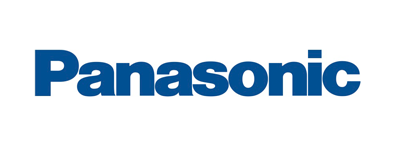 
Apple TV+, der erste Video-Abonnementdienst, der ausschliesslich Original-Produktionen anbietet und Heimat der einfallsreichsten Geschichtenerzähler von heute ist, bietet ein preisgekröntes und inspirierendes Angebot an originellen Serien und Filmen. Zu den Apple Originals, die jetzt auf Apple TV+ gestreamt werden, gehören die preisgekrönten, weltweit erfolgreichen Serien "Ted Lasso" mit Jason Sudeikis in der Hauptrolle und als ausführender Produzent, "The Morning Show" mit Jennifer Aniston und Reese Witherspoon in den Hauptrollen und als ausführende Produzentinnen sowie Tom Hanks' neuester, rekordverdächtiger Film "Finch". Ebenfalls verfügbar sind neue Serien wie "The Shrink Next Door" mit Will Ferrell und Paul Rudd in den Hauptrollen und als ausführende Produzenten und "Dr. Brain", die erste Originalserie in koreanischer Sprache unter der Regie des visionären Filmemachers Kim Jee-woon.
Apple TV+ ist auf folgenden 4K Panasonic TVs ab Modelljahr 2017 verfügbar:
Über Panasonic:Die Panasonic Corporation gehört zu den weltweit führenden Unternehmen in der Entwicklung von innovativen Technologien und Lösungen für eine Vielzahl von Anwendungen in den Geschäftsfeldern Consumer Electronics, Housing, Automotive und B2B Business. Im Jahr 2018 feierte der Konzern sein hundertjähriges Bestehen. Weltweit expandierend unterhält Panasonic 522 Tochtergesellschaften und 69 Beteiligungsunternehmen. Im abgelaufenen Geschäftsjahr (Ende 31. März 2021) erzielte das Unternehmen einen konsolidierten Netto-Umsatz von 54,02 Milliarden Euro. Panasonic hat den Anspruch, durch Innovationen über die Grenzen der einzelnen Geschäftsfelder hinweg, Mehrwerte für den Alltag und die Umwelt seiner Kunden zu schaffen. Weitere Informationen über das Unternehmen sowie die Marke Panasonic finden Sie unter www.panasonic.com/global/home.html und www.experience.panasonic.ch/.Bei Veröffentlichung oder redaktioneller Erwähnung freuen wir uns über die Zusendung eines Belegexemplars.Weitere Informationen:Panasonic Schweiz
Eine Niederlassung der Panasonic Marketing Europe GmbH 
Grundstrasse 12
6343 Rotkreuz

Ansprechpartner für Presseanfragen:
Stephanie Stadelmann
Tel.: 041 203 20 20
E-Mail: panasonic.ch@eu.panasonic.comModelljahr 2021Modelljahr 2020Modelljahr 2019Modelljahr 2018Modelljahr 2017TX-75JXW944TX-75HXW944TX-75GXW945TX-75FXW785TX-77EZC1004TX-75JXX979TX-65HZC2004TX-65GZC2004TX-65FZC954TX-75EXW784TX-75JXN978TX-65HZC1505TX-65GZC1505TX-65FZC835TX-65EZC954TX-75JXF977TX-65HZC1004TX-65GZC1004TX-65FZC804TX-65EXX789TX-75JXT976TX-65HZC984TX-65GZC954TX-65FXW784TX-65EXW784Modelljahr 2021Modelljahr 2020Modelljahr 2019Modelljahr 2018Modelljahr 2017TX-65JZC2004TX-65HXX979TX-65GXW904TX-65FXW724TX-65EXW734TX-65JZC1505TX-65HXN978TX-65GXX889TX-65FXX689TX-65EXW604TX-65JZC1004TX-65HXF977TX-65GXN888TX-65FXN688TX-65EXT786TX-65JZC984TX-65HXT976TX-65GXF887TX-65FXF687TX-65EXN788TX-65JXX979TX-65HXW944TX-65GXT886TX-65FXT686TX-65EXM715TX-65JXN978TX-65HXW904TX-65GXW804TX-65FXM655TX-65EXF787TX-65JXF977TX-65HXX889TX-58GXX889TX-65FXW654TX-58EXX789TX-65JXT976TX-65HXN888TX-58GXN888TX-55FZC954TX-58EXW784TX-65JXW944TX-65HXF887TX-58GXF887TX-55FZC835TX-58EXW734TX-65JXX889TX-65HXT886TX-58GXT886TX-55FZC804TX-58EXT786TX-65JXN888TX-65HXW804TX-58GXW804TX-55FXW784TX-58EXN788TX-65JXF887TX-58HXX889TX-55GZC2004TX-55FXX739TX-58EXM715TX-65JXT886TX-58HXN888TX-55GZC1505TX-55FXN738TX-58EXF787TX-65JXW854TX-58HXF887TX-55GZC1004TX-55FXF737TX-55EZC954TX-58JXX889TX-58HXT886TX-55GZC954TX-55FXT736TX-55EXX689TX-58JXN888TX-58HXW804TX-55GXX939TX-55FXW724TX-55EXW604STX-58JXF887TX-55HZC2004TX-55GXN938TX-55FXX689TX-55EXW604TX-58JXT886TX-55HZC1004TX-55GXF937TX-55FXN688TX-55EXW584TX-58JXW854TX-55HZC984TX-55GXT936TX-55FXF687TX-55EXT686TX-55JZC2004TX-55HXX979TX-55GXW904TX-55FXT686TX-55EXN688TX-55JZC1505TX-55HXN978TX-50GXX889TX-55FXM655TX-55EXF687TX-55JZC100TX-55HXF977TX-50GXN888TX-55FXW654STX-50EXX789TX-55JZC984TX-55HXT976TX-50GXN888TX-55FXW654TX-50EXW784TX-55JXX979TX-55HXW944TX-50GXF887TX-55FXW584TX-50EXW735TX-55JXN978TX-55HXW904TX-50GXT886TX-49FXW784TX-50EXW734TX-55JXF977TX-50HXX889TX-50GXW804TX-49FXX739TX-50EXT786TX-55JXT976TX-50HXN888TX-49GXX939TX-49FXN738TX-50EXN788TX-55JXW944TX-50HXF887TX-49GXN938TX-49FXF737TX-50EXM715TX-50JXX889TX-50HXT886TX-49GXF937TX-49FXT736TX-50EXF787TX-50JXN888TX-50HXW804TX-49GXT936TX-49FXW724TX-49EXX689TX-50JXF887TX-49HXX979TX-49GXW904TX-49FXX689TX-49EXW604STX-50JXT886TX-49HXN978TX-43GXX939TX-49FXN688TX-49EXW604TX-50JXW854TX-49HXF977TX-43GXN938TX-49FXF687TX-49EXW584TX-49JXX979TX-49HXT976TX-43GXF937TX-49FXT686TX-49EXT686TX-49JXN978TX-49HXW944TX-43GXT936TX-49FXM655TX-49EXN688TX-49JXF977TX-49HXW904TX-43GXW904TX-49FXW654STX-49EXF687TX-49JXT976TX-43HXX979TX-40GXX889TX-49FXW654TX-43EXW754TX-49JXW944TX-43HXN978TX-40GXN888TX-49FXW584TX-43EXW604Modelljahr 2021Modelljahr 2020Modelljahr 2019Modelljahr 2018Modelljahr 2017TX-48JZC1505TX-43HXF977TX-40GXF887TX-43FXW754TX-40EXX689TX-48JZC1004TX-43HXT976TX-40GXT886TX-43FXW654STX-40EXW735TX-48JZC984TX-43HXW944TX-40GXW804TX-43FXW654TX-40EXW734TX-40JXX889TX-43HXW904TX-40FXX739TX-40EXW604STX-40JXN888TX-40HXX889TX-40FXN738TX-40EXW604TX-40JXF887TX-40HXN888TX-40FXF737TX-40EXT686TX-40JXT886TX-40HXF887TX-40FXT736TX-40EXN688TX-40HXT886TX-40FXW724TX-40EXM715TX-40HXW804TX-40FXX689TX-40EXF687TX-40FXN688TX-40FXF687TX-40FXT686TX-40FXM655TX-40FXW654